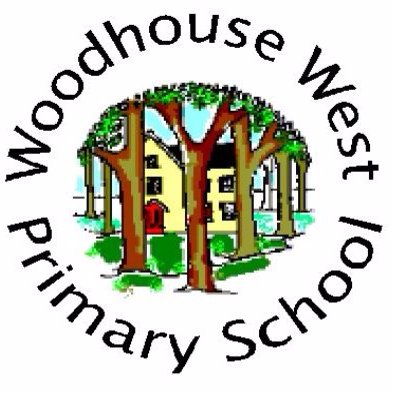 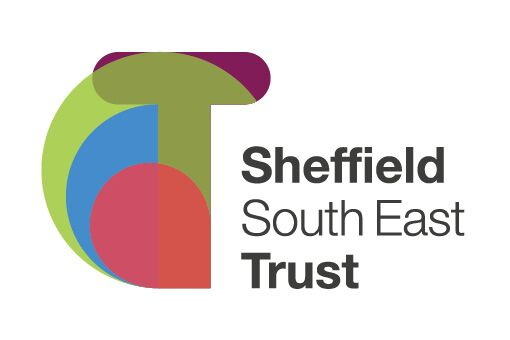 JOB DESCRIPTION FOR POST OF:  CLASS TEACHERSpecific Duties and ResponsibilitiesThe post holder must at all times carry out his/her responsibilities within the spirit of City Council and School policies and within the framework of the Education Act 2002, and School Standards and Framework Act 1998 with particular regard to statutory responsibilities of the Governing Bodies of Schools.Employment DutiesTo be performed in accordance with the provisions of the School Teachers’ Pay and Conditions document and within the range of teachers’ duties set out in that document (Part XII of the ‘Teachers Pay and Conditions Document’).General ResponsibilitiesTo pursue the aims of the school in a positive manner and promote the agreed ethosTo work co-operatively within a whole staff team, and within the year/teaching and learning group to achieve continuous improvement with constant regard to quality in both learning and teachingTo teach pupils according to their individual needs, including the planning and assessment of work in line with agreed policies of the schoolTo monitor and assess children’s progress and report to parentsTo implement and maintain the school’s policy on discipline and behaviourTo support the school’s endeavours to meet the needs of its communityParticipate in the school’s performance management processParticular ResponsibilitiesTo promote and monitor the organisation of the learning and teaching through a particular subject throughout the schoolClass Teacher DutiesTo plan programmes of work for pupils in co-operation with teaching colleagues within the team in order to ensure that all children are taught by members of that team experience similar learning opportunitiesTo plan work matched to the individual needs of children and within the school’s agreed policy and schemes of workTo produce written records of such planning in accordance with school policyTo assess and record pupil’s achievements and progress within the statutory requirements and school’s assessment policy and report to parentsTo contribute to meetings, discussions and management systems necessary to ensure the co-ordination of the work of the school as a wholeTo ensure that the classroom is kept tidy and attractive, with children’s resources readily available for them to find independentlyTo contribute to the ideas within and the implementation of the School Improvement PlanTo supervise the use of support staff relevant to the class.To contribute to the provision of a safe and secure learning environment.Working Environment and Conditions of the PostDue to the routine of the schools and the terms and conditions of the sector, the workload may not be evenly spread throughout the year.The post may be required to travel and work within any school in the Sheffield South East Trust.General DutiesTo contribute to whole school events as and when required.To ensure accurate records are securely maintained and held in accordance with GeneralData Protection Regulations (GDPR)/Data Protection Act 2018.Be aware of and support diversity, ensuring equal opportunities for all.Develop professional, constructive relationships with other agencies, schools and professionals.Participate in meetings, training and performance development as necessary.Recognise own strengths and areas of expertise using these to advise and support others.Be willing to undertake training and professional development as required of the post.Any other duties and responsibilities appropriate to the grade and role.Promotion of Trust ValuesTo contribute to the overall development of Sheffield South East Trust to ensure the Trust operates on the basis of shared and collective responsibility.To contribute to the overall ethos, work and aims of Sheffield South East Trust.To support and contribute to the Trust’s commitment to safeguarding all students. All schools in the Sheffield South East Trust are committed to safeguarding and promoting the welfare of children and young people. Therefore, all employees are expected to share this commitment.To be aware of the school’s duty of care in relation to staff, students and visitors and to comply with all health and safety policies at all times.To be aware of and comply with the codes of conduct, regulations and policies of the School and its commitment to equal opportunities.All the above duties and responsibilities to be carried out in accordance with policies adopted by the School Governing Body and current legislation with an emphasis on Customer Care, Equal Opportunities, Data Protection and Health and SafetyThis job description is current at the date indicated below but, in consultation with the post holder, it may be changed by the Headteacher/CEO to reflect or anticipate changes in the post commensurate with the grade or job title.Person SpecificationPost Title:Class Teacher (1 temporary)*This post is a designated customer facing role under the fluency duty and requires a specified level of spoken English in the person specificationSalary:MPS/UPSResponsible to:HeadteacherResponsible for:n/aPurpose of job:TO TEACH DESIGNATED PUPILS AND UNDERTAKE ASSOCIATED PASTORAL AND ADMINISTRATIVE DUTIES AS WELL AS OTHER GENERAL RESPONSIBILITIES, HAVING FULL REGARD FOR THE SCHOOL’S ETHOS, AIMS AND POLICIESTO UNDERTAKE TASKS RELATED TO THE DEVELOPMENT OF A CURRICULUM AREA (if applicable)SpecificationEssentialDesirableEvidenceQualification/TrainingQualified TeacherstatusTeaching degree or equivalent (BA, BEd, PGCE etc.)
Evidence of furthereducational study or qualificationCertificatesApplication FormExperienceAn up‐to‐date and working knowledge of the National CurriculumKnowledge of appropriate resources and strategies which support outstanding teaching and learning opportunitiesGood knowledge and understanding of learning and teaching at Key Stage 1 and 2Working knowledge and experience of Assessment for Learning; and assessing without levelsExcellent subject knowledgeExcellent classroom management skills
Experience of intervention processes to raise achievementExperience of teaching across the age and ability range at Key Stage 1 and 2Interest in or experience of leading a subject area.Application FormInterviewReferencesProfessional QualificationsThe ability to communicate clearly and take into account, where appropriate, the views of othersExcellent personal organisational skillsA flair for teaching and the ability to contribute and work as a member of a strong teamAn inspirational, committed and highly effective classroom practitioner who is dedicated to achieving the best outcomes for each individual childGood time management skillsEffectively communicate orally and in writing to a range of audiencesMaintain a calm level of professionalism at all timesEffectively fulfil and be willing to develop further the expectations of the Teachers Standards.An ability to create a warm, positive and motivating learning experience for childrenA commitment to raising attainmentExperience using a range of assessment tools.Enthusiasm and willingness to contribute to and participate in the wider context of school life.Application FormInterviewReferencesPersonal AttributesEnergy and enthusiasm Reliability and integritySense of HumourExcellent record of health, punctuality and attendanceA commitment to the ethos of the schoolCommitment to your continuing professional developmentAdaptability to changing circumstances & ideasInterviewReferencesSafeguardingCommitment to the safeguarding and protection of children and to the personal development of our pupilsUnderstanding of the issues surrounding the safeguarding of children and commitment to child welfare and safetyKnowledge of child protection procedures
Experience of dealing with safeguarding issuesApplication FormInterviewReferences